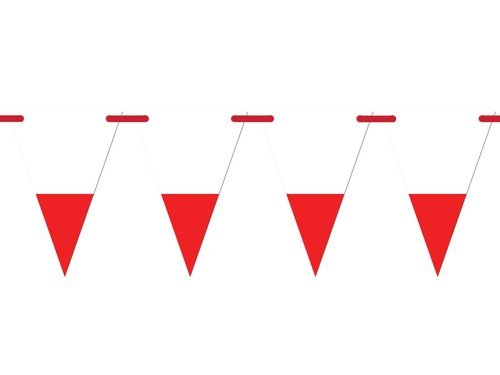 Drodzy rodzice- Delfinków      W listopadzie porozmawiamy o naszym kraju-Polsce. Poznamy  symbole narodowe : godło, flaga i hymn. Na mapie Polski odnajdziemy stolicę kraju Warszawę oraz nasze miasto- Gdynię. Dowiemy się jak mały Frycek czyli Fryderyk Chopin postanowił zostać muzykiem. Podczas spacerów po najbliższej okolicy zwrócimy uwagę na zmieniającą się polską przyrodę.  W następnych tygodniach porozmawiamy sobie o późnojesiennej pogodzie, dlaczego pada deszcz?  Czy można skakać w kałuże? Jakie ubrania zakładać na deszcz? I w co się bawić gdy na dworze zimno i mokro? Może uda nam się poszerzyć nasze zdolności i zamiłowania poprzez: różnorodne techniki plastyczne z wykorzystaniem nieużytków(kartony, butelki, nakrętki, gazety itp.), aktywne słuchanie muzyki, grę na instrumentach i tańce do piosenek i muzyki. Różnorodne zabawy ruchowe będą rozwijały naszą sprawność ruchową.25 listopada obchodzimy Dzień Pluszowego Misia i jednocześnie ten dzień będzie Dniem Brązowym w przedszkolu – prosimy o brązowe koszulki w tym dniu!  W dalszym ciągu rozwijamy sprawność ręki podczas rysowania, malowania i poprzez różnorodne ćwiczenia manualne. Uczymy się ładnie spożywać posiłki, próbujemy samodzielnie rozbierać się i ubierać a także samodzielnie korzystać z toalety. Ćwiczymy przeliczanie elementów zbioru, porównujemy gdzie jest dużo a gdzie mało. Rozwijamy mowę poprzez: ćwiczenia artykulacyjne, zabawy logopedyczne, rozwiązujemy zagadki i  próbujemy opowiadać co widzimy na obrazkach. 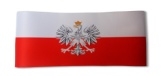 